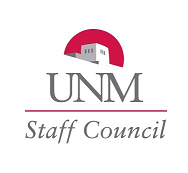 University of New Mexico  STAFF COUNCIL MEETING  May 15, 2012SUB, College of Education, Technology and Education Center, Room 140Members Present: Elisha Allen, Emily Arzate, Carol Bernhard, Rhonda Bofman, Kenneth Carpenter, Bob Christner, Mary Clark, Marjorie Crow, Renee Delgado-Riley, Janisha Garcia, Nancy Gettings, Danielle Gilliam, Richard Goshorn, Gene Henley, Traci Jastrzemski, Merle Kennedy, Juan Larranaga, Ana Parra Lombard, David Luna, Karen Mann, Cynthia Mason, Suzanne McConaghy, Amie Ortiz, Mark Reynolds, Ann Rickard, Frances Rico, Joni Roberts, Candy Romero, Marie St Claire, Katherine Turner, Gina Urias-Sandoval, Chelsea Beth Walker, Justin Walters, Daniel Weems, Tracy Wenzl and James Wernicke. 
Members Excused: Anne Burtnett, Michael Chavez-Kerr, Theresa Everling, Mike Gatchell, Karen Kinsman, Shannon McCoy-Hayes, Lee McGehee and Michael Snyder.
Members Absent: Natalie Bruner, James Clayton, Lisa Gilmore, Susan Hessney-Moore, Andra McClung, Andrea Rodgers, Debbie Ruiz and Bridgette Wagner-Jones.Parliamentarian: Adam Hathaway, Professional Registered Parliamentarian.Call to Order: at 1:05 p.m. by Mary Clark, Presiding Officer.Seating of Newly Elected Councilors: On behalf of the Rules & Elections Committee, Mann moved approval to seat the new Councilors representing the Precincts. Motion approved. Agenda, approved.Minutes of April 17, 2012, approved.Election of 2012-2013 Executive committee: On behalf of the Rules & Elections committee, Mann called for additional nominations for the offices of President, President Elect and Speaker. Hearing none and declaring the positions uncontested, Mann announced that the President is Mary Clark, the President Elect is Gene Henley and the Speaker is Tracy Wenzl.Speaker Wenzl called for nominations for the office of Treasurer.  Kennedy nominated Karen Mann. Mann declined the nomination. Mann nominated Richard Goshorn, who accepted the nomination. Wenzl called for additional nominations. Hearing none, Wenzl declared that Richard Goshorn is Treasurer. Wenzl called for additional nominations for the two offices of Grade at Large Representative and the two offices of Precinct at Large Representative. Hearing none, Speaker Wenzl declared the positions uncontested and announced that the Grade at Large Representatives are Robert Christner and Chelsea Beth Walker and the Precinct at Large Representatives are Carol Bernhard and Renee Delgado-Riley.Installation Ceremony: Past President, Merle Kennedy, read the Staff Council Code of Ethics and asked that all newly seated Precinct Representatives and Executive Committee members abide by this Code. Kennedy pronounced the members installed.Approval of Parliamentarian:  Wenzl moved approval of the appointment of Adam Hathaway, PRP, as Staff Council Parliamentarian for 2012-2013. The motion was approved.Year in Review: President Clark summed up her year as Staff Council President.Constituent Comments: None.Speaker’s Report: Wenzl appointed Marie McGhee and Linda McCormick as G14 Representatives, Carla Sakiestewa as P27 Representative and Kathy McKinstry as G8 Representative, filling these vacant seats. The Council approved the appointments. New Business: Past President, Merle Kennedy presented President Clark with a plaque to honor her accomplishments as 2011-2012 President of Staff Council.Councilor Comments: None.Motion to adjourn, adopted at 1.31 pm. Minutes submitted by Kathy MeadowsThe meeting, in its entirety, can be viewed by going to http://staffcouncil.unm.edu.